02-Objevujeme Word Oprav následující text. Použij zobrazení neviditelných znaků. Další doporučení:Konec odstavce bude pouze za nadpisem, potom za slovem počítačem a na konci textuOdstraň všechny přebytečné mezery mezi slovyPozor na mezery kolem teček a čárek ve větěPozor na správné psaní uvozovekANGLICKÝ JAZYKVyučovací  předmět anglický jazyk poskytuje důležitý jazykový základ pro komunikaci žáků v Evropě i ve světě . Angličtina je jedním      z jednacích jazyků mezinárodních organizací. Proniká však i do každodenního života dětí. S angličtinou se pravidelně setkáváme prostřednictvím nápisů na zboží v obchodech,v populární hudbě , ve filmu i při práci s počítačem . Pozornost v hodinách je zaměřenana nácvik porozumění mluvenému slovu, na osvojení zvukové podoby angličtiny a na gramatiku.  Žáci pracují s bohatým  obrazovým materiálem v učebnici a v pracovním sešitě. V kombinaci se zvukovounahrávkou napodobují správnou výslovnost  rodilých mluvčích. Paní učitelka je vždy vyzve: „ Opakujte věty ,které slyšíte. “Bohatě jsou využívány jednoduché říkánky, písně, dialogy a konverzace.Řešení:1. krok: zobrazení netisknutelných znaků (viz. obrázek níže)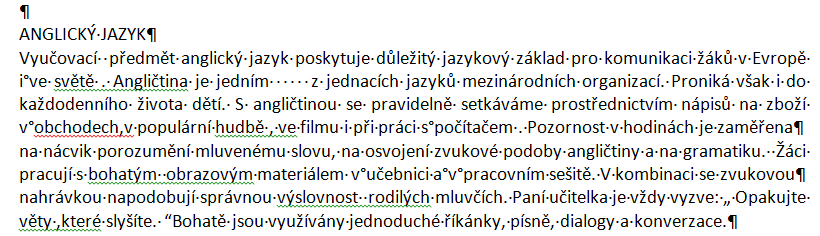 2. krok: odstranění chyb (na obrázku jsou žlutě vyznačeny chyby k odstranění)Opravený text: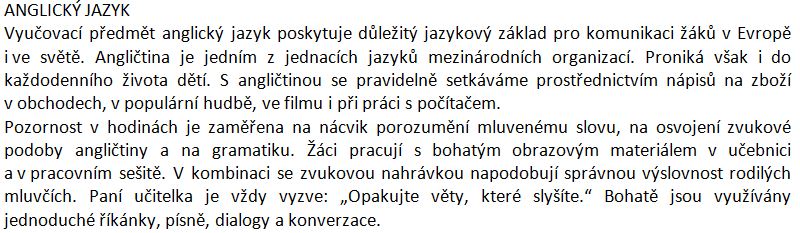 